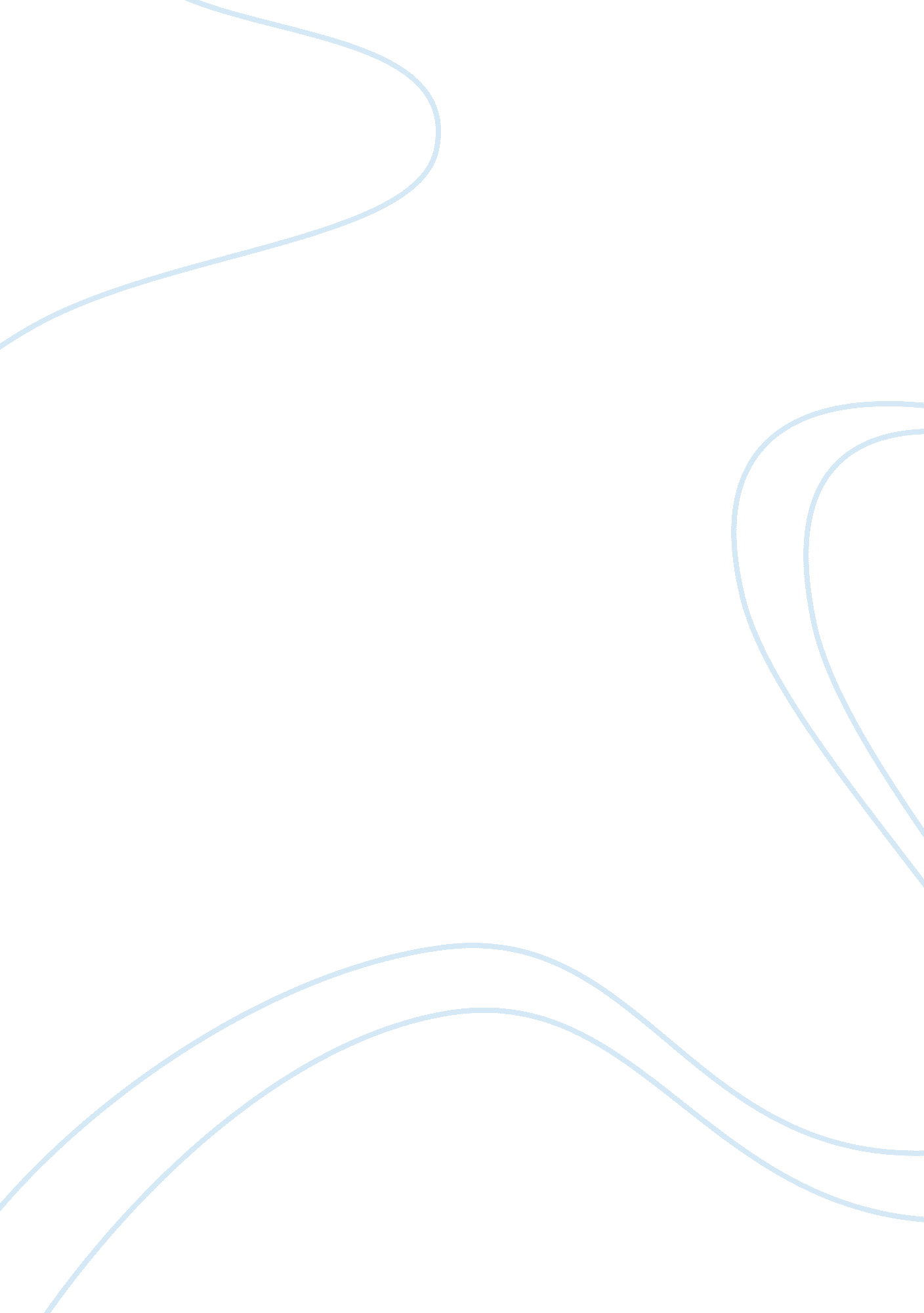 Women beings. they also have the same thoughts,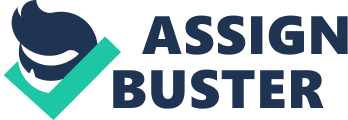 Women have been advancing, progressing and have proved that they can beat men in any sector they are in. Be it sports, arts, science, politics, service or for that matter any where, she has stood at par with what a man could do. Yet, she still fights for equality. No matter what, the old thoughts and upbringing culture still lay cluttered in the minds of men that women should not be above men, but below them. It is sad to understand that women are the better halves of the society, yet they are the ones who face the maximum tortures in many ways in their lives. Time has changed, yet attitude towards women have never been changed. To understand better, one has to get to the root cause of the problem. It has all started ages ago, where men are thought to be gods and powerful and women to be just like slaves for household works. Even today, leave alone villages where people are uneducated, the educated society or who claims to be in the high class society, opts for abortions of girl child! The only reason that they state is “ It is expensive to bring up a girl child.” How ridiculous? The system has to be changed right from the roots. When a girl child is born, the first thought is, the parent has to make dowry to get her married off. Aren’t men and their families ashamed to ask for dowries even today? Do they survive on the money from the girl’s house? From inside the womb, till her death, a woman is always faced with danger. In the womb, the chances of being killed, even before seeing light, when being born and growing, she faces harsh brutalities like molestation, abusing, physical and mental tortures and above all a heap of workloads and in old age, just abandoned and still being opened for more brutalities till death. What a life? One has to understand, women are also human beings. They also have the same thoughts, desires, and dreams and feel the same pain that men feel. How could they just be taken for granted? We all know the Delhi Rape Case. (Dec 16th 2012) The most brutal rape case ever heard. There were Nation wide protests, debates, and candle lights, everything done by the public to punish the criminals. More than two months have passed now, what has happened? Has all the frustration died down? The law has done nothing severe in this case and to add more shame, there have been lawyers to defend these criminals! How disgusting … the criminals are still out there and they know they would be freed. The poor girl suffered and died a painful death. The loss is only for her family and loved ones. Everything else is back to normal. This is how our judicial system works. It is high time that the law has been changed with regard to cases like these. There has to be stringent punishments and fast tracks to monitor these kinds of cases. When the law is stringent in a country, before committing a crime, at least the offender would think twice on committing the crime. I agree that with one punishment, the nation is not going to get better, but with consecutive punishments, it would be under a controllable situation. Nothing changes overnight, but in due course it does create an effect. The present scenario is not going to change, but yes the coming generations could definitely make a remarkable difference. The basic understanding that men and women are equal has to start at school levels. Education is a must for all. The government has to come up with strategies where every child gets education. Respecting the opposite sex has to be taught from school levels and parents and teachers have to join hands in this subject. With proper understanding, exploitation could be reduced to much extend. Women are not sex and child bearing objects, but they are also equally powerful and emotional and a great companion for men and the vice-versa should be made to understand. Once this understanding gets through, half the scenario changes. Next is the judicial system that has to change. Serious consideration and changes in laws for these kinds of brutalism and exploitation has to be brought about. Corrupted officers should be thrown out and punished as an example and efficient ones to be bought in. Action has to be taken, without looking at face and rules should not be bend for certain classes. Definitely, it would have an impact and the thought of “ I can get along, no matter I do” thought would come to a stop. Law should neither favor some, nor be exploited by others. Such laws have to be bought about. And most importantly, the marriage concept of dowry system or demanding for more from the bride’s family should be bought to a stop and that could be possible, when the groom stands for his bride and makes his family understand. It is not money that matters all the time; a good life partner is what your son should have. Changes do not take place soon or easily, but if each one of us join hands in every possible way that we can and start to make little changes within the family from today, it would gradually get implemented and there would be a better society that respects and understands women, at least for our next generation and generations to come. Women could walk around freely, without the fear of being attacked at any time, anywhere. Join hands and save women. 